DECLARAȚIEprivind asumarea autenticității materialului și respectarea prevederilor legale din domeniuldreptului de autor și drepturile conexeSubsemnata/Subsemnatul KINCSES ADRIANA-ANITA cadru didactic la   CENTRUL ȘCOLAR DE EDUCAȚIE INCLUZIVĂ BONITAS, localitatea ORADEA, județul BIHOR, specialitatea PSIHOPEDAGOGIE SPECIALĂ legitimat cu B.I./C.I, seria ZH , nr. 203335, declar prin prezenta că resursa educațională cu titlul: PRIETEN SAU BULLY realizată în format online disponibil la: https://wordwall.net/hu/resource/5884037/haver-vagy-bully îmi aparține și că aceasta respectă prevederile legale în vigoare din domeniul dreptului de autor și drepturile conexe.Sunt de acord cu utilizarea ei de către cadre didactice în procesul educațional, în situația în care aceasta va fi selectată de către ISJBH și publicată pe platforma on-line RED-ISJBH.Data:						Semnătura:26.05.2021                                                                                          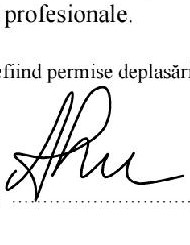 